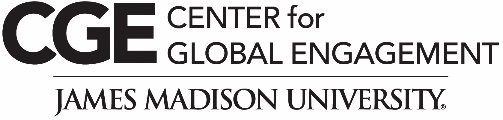 Academic Description Form / Course ApprovalPlease complete this form for each course you are offering and return to the CGE by October 1, 2020. *Attach syllabus prior to obtaining signaturesA.  Director InformationB. Course InformationDescription and objective(s) of course:  (If included in the attached syllabus, you can leave this blank)C.  List prerequisite(s) for the course, including language instruction:D. Please attach course syllabusE.  Course Approval SignaturesName of Faculty Program Director(s)Program NameLocation of Program		Beginning dateEnding dateCourse Code  –and–  Course TitleITAL 300 – Italian Grammar and Communication,  POSC 371 – Topics in Comparative PoliticsCourse Code  –and–  Course TitleITAL 300 – Italian Grammar and Communication,  POSC 371 – Topics in Comparative PoliticsCourse Code  –and–  Course TitleITAL 300 – Italian Grammar and Communication,  POSC 371 – Topics in Comparative PoliticsNumber of CreditsInstructor(s) of Record for this course (Name, Title, and Terminal Degree) Instructor(s) of Record for this course (Name, Title, and Terminal Degree) Instructor(s) of Record for this course (Name, Title, and Terminal Degree) Instructor(s) of Record for this course (Name, Title, and Terminal Degree) Instructor(s) of Record for this course (Name, Title, and Terminal Degree) Department Chair / DateCollege Dean / DateGraduate School Dean/Date if applicableAssociate Vice Provost, University Programs / Date GenEd courses only Date received by CGE: _________________________Executive Director-CGE/Date